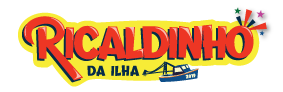 DAZARANHA SERÁ O GRANDE CALDO DO RICALDINHO DA ILHAO carnaval só acaba com o Rei Momo devolvendo a chave da cidade ao prefeito no Ricaldinho da IlhaCom início das vendas dos ingressos para a 19ª edição do Ricaldinho da Ilha nas lojas Koerich, a festa da cidade dá a arrancada para o aniversário de Floripa, no próximo dia 23 de março, tendo como principal atração a banda Dazaranha que promete um CarnaDaza encerrando a festa com a participação da escola de samba Consulado, campeã do carnaval 2019 em frente ao Clube Náutico Martinelli.Este ano o grande mote da festa da cidade será os mais de 30 caldos da gastronomia que faz parte das etnias da Ilha. Para a organização do evento, o Ricaldinho da Ilha vai comemorar 19 anos e a cidade 293 anos, já que a ideia é festejar os 300 anos de Florianópolis daqui a sete anos. Para os festejos, um bolo de dois metros, confeitado pela padaria Superpão, será cortado pelas autoridades após a Corte Momesca chegar ao trapiche frontal aos clubes de remo cantando “parabéns pra Você” e o hino “Rancho de Amor a Ilha”, de autoria do poeta Zininho, na festa que faz parte do calendário oficial da Prefeitura da Capital.Um dos motivos da festa ser realizada no Parque Valter Lang, é fazer a cidade se voltar para o mar e para as águas de nossas baías, já que depois do aterro da baía Sul a orla antiga do Centro foi modificada “tirando a maresia e fazendo as autoridades esquecerem o transporte náutico”, acentua o jornalista Ricardinho Machado, organizador do evento. Para fortalecer esse espírito marítimo da Ilha, um comboio de navegadores acompanha o barco com a Corte Momesca, coordenado pela ACATMAR – Associação Catarinense de Trapiches e Marinas, vindo do Iate Clube Veleiros da Ilha até o trapiche localizado em frente a ponte Hercílio Luz, ícone e patrimônio arquitetônico e histórico da Capital.A festa também oferece um festival gastronômico da culinária da Ilha, com receitas miscigenadas de suas etnias com cerca de 30 caldos e diferentes sabores, refrigerantes, água, caldo de cana, cervejas e degustação de espumantes.As camisetas-ingressos do Ricaldinho da Ilha 2019 já estão sendo vendidas nas lojas Koerich da rua Deodoro (Centro), na do shopping Beiramar e na loja da Nossa Senhora de Fátima, no Estreito, ao preço de R$ 120,00, no primeiro lote que se esgota nesse sábado (16.03), o que dá direito a open food e open bar, com início às 11 horas e término às 18 horas do dia 23 de março.A programação musical terá show principal da banda Dazaranha, grupo Entre Elas, Zabeba, Neném Maravilha, Nego Detto, Ney Platt, Los Angeles Boys e banda Calibra, com encerramento da bateria show da escola de samba Consulado do Samba, campeã do carnaval 2019.SERVIÇO:Dia: 23.03.2019
Local: Clube Náutico Martinelli - Parque Valter Lange.
Camiseta convite: R$ 120,00 (primeiro lote)
Locais de venda: Lojas Koerich 
 Atrações: Dazaranha / Grupo Entre Elas / Neném Maravilha / Los Angeles Boys / Banda Calibra / Ney Platt/ Bateria Show da Consulado do SambaInformações e fotos:  www.ricaldinhodailha.com.br
             
GASTRONOMIA: Ah Cucaria! / Sobrallia Restaurante e Bar / It’s Italian Trattoria / Rancho Beira Mar / Freguesia Oyster Bar / Restaurante Maurílio I /  Maurílio II - Chef Dedé /  Pizzaria Milano / Debiga’s Buffet / Restaurante Marcelena / Elase – Amigos da Sauna / Chef Lauro / Chef Danuza Medeiros / Lagosteria Rita Maria - Chef Narbal / Chef Arosni / Chef Paulo Tadeu / Chef Lenir – Bar Minuano / Restaurante Arantinho - Chef Alan  / Chefs Manos Polli / Chef Tiago Chaves /  Jack Fest – Lira Tênis Clube / Mercearia ORI / Restaurante Coelho / Buffet da Leila / Buffet Orlando Guedes  - Bulebar Café / Casa dos Pães – Chef Lima / Padarias Super Pão / Caldo de Cana do Biju / Kioski  Paz na Terra Açaí / Granja São Jorge  / Caipira na Betoneira / Restaurante Ilhas Gregas / Restaurante Nunes / Rancho Açoriano / Empório Conceição / Peixaria do Chico / Cerveja Itaipava